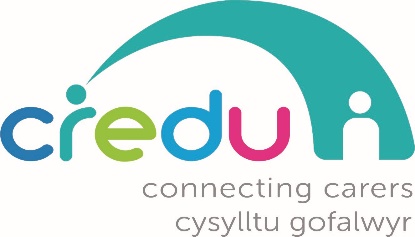 Cyn llenwi’r ffurflen hon, gofynnir ichi ddarllen y Swydd Ddisgrifiad a Manyleb yr Unigolyn sy’n atodedig.  Dylid llenwi’r ffurflen yn glir mewn inc du neu drwy deipio.Before completing this form, please read the accompanying Job Description and Person Specification. Please write clearly in black ink or type.CYFRINACHOL									     CONFIDENTIALAr ôl ei chwblhau, dylech anfon eich ffurflen gais at:Send your completed application to: Credu, Marlow, Cilgant y De, Llandrindod LD1 5DH neu drwy ei e-bostio at:Credu, Marlow, South Crescent, Llandrindod Wells. LD1 5DH or by email to: hr@credu.cymru Ffurflen Gais                                 Job Application Form MANYLION PERSONOL (LLYTHRENNAU BRAS)  PERSONAL DETAILS (BLOCK CAPITALS PLEASE)2. ADDYSG A CHYMWYSTERAU PROFFESIYNOL       EDUCATION AND PROFESSIONAL QUALIFICATIONS(Bydd angen dogfennau gwreiddiol fel tystiolaeth o’ch cymwysterau adeg y cyfweliad)    (Original documents as proof of qualification will be required at interview.)3. EICH SWYDD BRESENNOL                                                                                                PRESENT POST4. SWYDDI BLAENOROL                                                                                      PREVIOUS EMPLOYMENT(Gallwch ddefnyddio tudalen ychwanegol os oes angen)         (Please use continuation sheet if necessary.)5. SGILIAU, GALLU, GWYBODAETH, A PHROFIAD PERTHNASOL A’CH RHESYMAU DROS WNEUD CAIS AM Y SWYDD HON (Gweler Manyleb yr unigolyn)RELEVANT SKILLS, ABILITIES, KNOWLEDGE, EXPERIENCE AND YOUR REASONS FOR APPLYING FOR THIS JOB (Please note the person specification)6. GWYBODAETH ARALL                                                                                         OTHER INFORMATION7. TYSTLYTHYRAU                                                                                                                  REFERENCES8. DATGANIAD                                                                                                                         DECLARATION